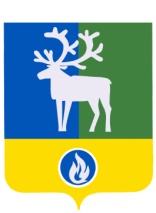 БЕЛОЯРСКИЙ РАЙОНХАНТЫ-МАНСИЙСКИЙ АВТОНОМНЫЙ ОКРУГ - ЮГРААДМИНИСТРАЦИЯ БЕЛОЯРСКОГО РАЙОНАПОСТАНОВЛЕНИЕот 26 декабря 2011 года                                                                                                           № 1989О внесении изменений в долгосрочную целевую программу Белоярского района «Содействие развитию жилищного строительства на территории Белоярского района» на 2011 – 2013 годыП о с т а н о в л я ю:1. Внести в долгосрочную целевую программу Белоярского района «Содействие развитию жилищного строительства на территории Белоярского района» на 2011 - 2013 годы (далее – Программа), утвержденную постановлением администрации Белоярского района от 30 июня 2011 года № 962 «Об утверждении долгосрочной целевой программы Белоярского района «Содействие развитию жилищного строительства на территории Белоярского района» на 2011 - 2013 годы», следующие изменения:1) позицию паспорта Программы, касающуюся объемов и источников финансирования Программы, изложить в следующей редакции:2) позицию паспорта Программы, касающуюся целей и задач Программы, изложить в следующей редакции:3) пункт 1 раздела 4 «Обоснование ресурсного обеспечения целевой Программы» изложить в следующей редакции:«1. Общий объем финансирования Программы на 2011 - 2013 годы составляет 653 103,0 тыс.рублей, в том числе:151 477,2 тыс.рублей за счет средств бюджета Белоярского района, 501 625,8 тыс.рублей за счет средств бюджета Белоярского района, сформированного за счет средств бюджета Ханты-Мансийского автономного округа - Югры в форме субсидии; в том числе:2011 год – 140 477,2 тыс.рублей за счет средств бюджета Белоярского района, 501 625,8 тыс.рублей за счет средств бюджета Белоярского района, сформированного за счет средств бюджета Ханты-Мансийского автономного округа - Югры в форме субсидии;2012 год – 3 300,0 тыс.рублей за счет средств бюджета Белоярского района;2013 год – 7 700,0 тыс.рублей за счет средств бюджета Белоярского района.»;4) приложение 1 «Перечень программных мероприятий долгосрочной целевой программы Белоярского района «Содействие развитию жилищного строительства на территории Белоярского района» на 2011 - 2013 годы» к Программе изложить в редакции согласно приложению к настоящему постановлению.2. Опубликовать настоящее постановление в газете «Белоярские вести. Официальный выпуск».3. Настоящее постановление вступает в силу после официального опубликования.4. Контроль за выполнением постановления возложить на первого заместителя главы Белоярского района Ойнеца А.В.Исполняющий обязанности главы Белоярского района                                                А.В.ОйнецП Е Р Е Ч Е Н Ьпрограммных мероприятий долгосрочной целевой программы Белоярского района «Содействие развитию жилищного строительства на территории Белоярского района» на 2011 - 2013 годы___________________«Объемы и источники финансирования Программы-общий объем финансирования Программы на 2011 - 2013 годы составляет 653 103,0 тыс.рублей, в том числе:151 477,2 тыс.рублей за счет средств бюджета Белоярского района, 501 625,8 тыс.рублей за счет средств бюджета Белоярского района, сформированного за счет средств бюджета Ханты-Мансийского автономного округа - Югры в форме субсидии; в том числе:2011 год – 140 477,2 тыс.рублей за счет средств бюджета Белоярского района, 501 625,8 тыс.рублей за счет средств бюджета Белоярского района, сформированного за счет средств бюджета Ханты-Мансийского автономного округа - Югры в форме субсидии;2012 год – 3 300,0 тыс.рублей за счет средств бюджета Белоярского района;2013 год – 7 700,0 тыс.рублей за счет средств бюджета Белоярского района»;«Цели и задачи Программы-целью реализации Программы является:создание условий и механизмов для увеличения объемов жилищного строительства, одновременно способствующих обеспечению жильем граждан, проживающих на территории Белоярского района, формирование рынка доступного жильязадачи Программы:- строительство и (или) приобретение жилья в целях обеспечения жильем различных категорий граждан, формирования муниципального жилого фонда, в том числе маневренного;- комплексное освоение территорий в целях жилищного строительства»;ПРИЛОЖЕНИЕк постановлению администрации Белоярского районаот 26 декабря 2011 года № 1989ПРИЛОЖЕНИЕ 1к долгосрочной целевой программе Белоярского района«Содействие развитию жилищного строительства на территории Белоярского района» на 2011 - 2013 годыN п/пМероприятия ПрограммыСрок выполненияИсполнителиПолучатели бюджетных средствФинансовые затраты на реализацию Программы (тыс.рублей)Финансовые затраты на реализацию Программы (тыс.рублей)Финансовые затраты на реализацию Программы (тыс.рублей)Финансовые затраты на реализацию Программы (тыс.рублей)Источники финансированияN п/пМероприятия ПрограммыСрок выполненияИсполнителиПолучатели бюджетных средстввсегов том числе:в том числе:в том числе:Источники финансированияN п/пМероприятия ПрограммыСрок выполненияИсполнителиПолучатели бюджетных средстввсего2011 г.2012 г.2013 г.Источники финансирования12345678910Цель Программы: создание условий и механизмов для увеличения объемов жилищного строительства, одновременно способствующих обеспечению жильем граждан, проживающих на территории Белоярского района, формирование рынка доступного жильяЦель Программы: создание условий и механизмов для увеличения объемов жилищного строительства, одновременно способствующих обеспечению жильем граждан, проживающих на территории Белоярского района, формирование рынка доступного жильяЦель Программы: создание условий и механизмов для увеличения объемов жилищного строительства, одновременно способствующих обеспечению жильем граждан, проживающих на территории Белоярского района, формирование рынка доступного жильяЦель Программы: создание условий и механизмов для увеличения объемов жилищного строительства, одновременно способствующих обеспечению жильем граждан, проживающих на территории Белоярского района, формирование рынка доступного жильяЦель Программы: создание условий и механизмов для увеличения объемов жилищного строительства, одновременно способствующих обеспечению жильем граждан, проживающих на территории Белоярского района, формирование рынка доступного жильяЦель Программы: создание условий и механизмов для увеличения объемов жилищного строительства, одновременно способствующих обеспечению жильем граждан, проживающих на территории Белоярского района, формирование рынка доступного жильяЦель Программы: создание условий и механизмов для увеличения объемов жилищного строительства, одновременно способствующих обеспечению жильем граждан, проживающих на территории Белоярского района, формирование рынка доступного жильяЦель Программы: создание условий и механизмов для увеличения объемов жилищного строительства, одновременно способствующих обеспечению жильем граждан, проживающих на территории Белоярского района, формирование рынка доступного жильяЦель Программы: создание условий и механизмов для увеличения объемов жилищного строительства, одновременно способствующих обеспечению жильем граждан, проживающих на территории Белоярского района, формирование рынка доступного жильяЦель Программы: создание условий и механизмов для увеличения объемов жилищного строительства, одновременно способствующих обеспечению жильем граждан, проживающих на территории Белоярского района, формирование рынка доступного жильяЗадача 1. Строительство и (или) приобретение жилья в целях обеспечения жильем различных категорий граждан, формирования муниципального жилого фонда, в том числе маневренногоЗадача 1. Строительство и (или) приобретение жилья в целях обеспечения жильем различных категорий граждан, формирования муниципального жилого фонда, в том числе маневренногоЗадача 1. Строительство и (или) приобретение жилья в целях обеспечения жильем различных категорий граждан, формирования муниципального жилого фонда, в том числе маневренногоЗадача 1. Строительство и (или) приобретение жилья в целях обеспечения жильем различных категорий граждан, формирования муниципального жилого фонда, в том числе маневренногоЗадача 1. Строительство и (или) приобретение жилья в целях обеспечения жильем различных категорий граждан, формирования муниципального жилого фонда, в том числе маневренногоЗадача 1. Строительство и (или) приобретение жилья в целях обеспечения жильем различных категорий граждан, формирования муниципального жилого фонда, в том числе маневренногоЗадача 1. Строительство и (или) приобретение жилья в целях обеспечения жильем различных категорий граждан, формирования муниципального жилого фонда, в том числе маневренногоЗадача 1. Строительство и (или) приобретение жилья в целях обеспечения жильем различных категорий граждан, формирования муниципального жилого фонда, в том числе маневренногоЗадача 1. Строительство и (или) приобретение жилья в целях обеспечения жильем различных категорий граждан, формирования муниципального жилого фонда, в том числе маневренногоЗадача 1. Строительство и (или) приобретение жилья в целях обеспечения жильем различных категорий граждан, формирования муниципального жилого фонда, в том числе маневренного1.1Строительство и приобретение жилья2011 – 2013 г.г.управление капитального строительства администрации Белоярского районаадминистрация Белоярского района131 084,2127 884,21 600,01 600,0бюджет Белоярского района1.1Строительство и приобретение жилья2011 – 2013 г.г.управление капитального строительства администрации Белоярского районаадминистрация Белоярского района477 127,3477 127,3--бюджет Белоярского района, сформированный за счет средств бюджета Ханты-Мансийского автономного округа – Югры в форме субсидии1.2Приобретение жилья2011 – 2013 г.г.комитет муниципальной собственности администрации Белоярского районакомитет муниципальной собственности администрации Белоярского района17 393,011 593,0 700,05 100,0бюджет Белоярского района1.2Приобретение жилья2011 – 2013 г.г.комитет муниципальной собственности администрации Белоярского районакомитет муниципальной собственности администрации Белоярского района24 498,524 498,5--бюджет Белоярского района, сформированный за счет средств бюджета Ханты-Мансийского автономного округа – Югры в форме субсидииВсего по Задаче 1650 103,0641 103,02 300,06 700,0Всего по Задаче 1148 477,2139 477,22 300,06 700,0бюджет Белоярского районаВсего по Задаче 1501 625,8501 625,8--бюджет Белоярского района, сформированный за счет средств бюджета Ханты-Мансийского автономного округа – Югры в форме субсидииЗадача 2: Комплексное освоение территорий в целях жилищного строительстваЗадача 2: Комплексное освоение территорий в целях жилищного строительстваЗадача 2: Комплексное освоение территорий в целях жилищного строительстваЗадача 2: Комплексное освоение территорий в целях жилищного строительстваЗадача 2: Комплексное освоение территорий в целях жилищного строительстваЗадача 2: Комплексное освоение территорий в целях жилищного строительстваЗадача 2: Комплексное освоение территорий в целях жилищного строительстваЗадача 2: Комплексное освоение территорий в целях жилищного строительстваЗадача 2: Комплексное освоение территорий в целях жилищного строительстваЗадача 2: Комплексное освоение территорий в целях жилищного строительстваВыполнение комплекса работ по подготовке территории под жилищное строительство2011 – 2013 г.г.управление капитального строительства администрации Белоярского районаадминистрация Белоярского района3 000,01 000,01 000,01 000,0бюджет Белоярского районаВсего по задаче 23 000,01 000,01 000,01 000,0Всего по задаче 23 000,01 000,01 000,01 000,0бюджет Белоярского районаВсего по задаче 2----бюджет Белоярского района, сформированный за счет средств бюджета Ханты-Мансийского автономного округа – Югры в форме субсидииИтого по Программе653 103,0642 103,03 300,07 700,0Итого по Программе151 477,2140 477,23 300,07 700,0бюджет Белоярского районаИтого по Программе501 625,8501 625,8--бюджет Белоярского района, сформированный за счет средств бюджета Ханты-Мансийского автономного округа – Югры в форме субсидии